北京国家会计学院2023级审计专业实习生推荐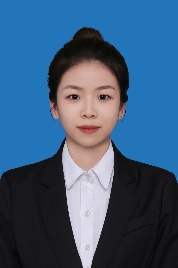 个人介绍：毕凤娇，女，24，北京国家会计学院审计专业硕士研究生，将于2025年6月毕业。大学期间通过四六级，熟练使用WPS。实习经历：2024年1月于中审众环会计师事务所实习。自我评价：性格上，为人沉稳，积极开朗，能和身边的人相处融洽。学习上，具有良好的自主学习能力，学习勤奋，有很强的进取心。思想上，具有良好的公共关系意识、团队合作意识，做事认真负责。期待工作地点：北京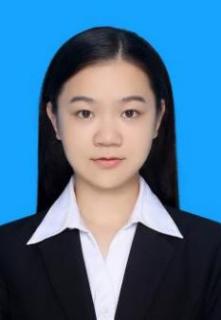 个人介绍：高凌雪，女，25岁，北京国家会计学院审计专业硕士研究生，将于2025年6月毕业。通过初级会计、CET4/6、计算机二级、日本语能力测试N2等级、注册会计师全科等考试。实习经历：2024年1-2月于中审众环会计师事务所实习，2023年4-5月于容诚会计师事务所实习，2021年4-5月于中天运会计师事务所实习。自我评价：勤于思考，好奇心强，爱好广泛，学习力和执行力强，踏实努力，诚实守信，具有责任心。期待工作地点：北京等。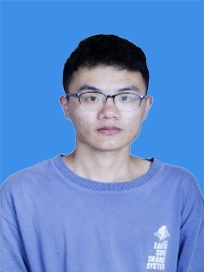 个人介绍：南乐文，男，22岁，北京国家会计学院审计专业硕士研究生，将于2025年6月毕业。实习经历：1.2022年1-7月于苏州托尼洛·兰博基尼书苑酒店实习；2.2024年1-3月于安永华明会计师事务所（北京）实习。自我评价：1.表达能力强，具有良好人际交往及组织决策能力，逻辑能力较强；2.得英语四六级证书，普通话二甲证书等。3.曾任苏州大学校心协课题部部长、社会实践负责人，参与学士杯相关项目等，实践经验充分且实践能力较强。期待工作地点：北京（主）/苏州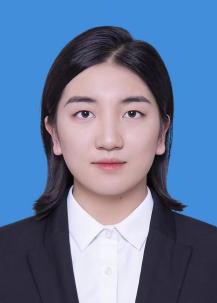 个人介绍：张乃文，女，23岁，北京国家会计学院审计专业硕士研究生，将于2025年6月毕业。本科就读于中国农业大学会计学专业。已通过CPA审计、战略科目。实习经历：2019年6月到8月于安宁文策会计师事务所财务部实习。2024年1月到3月于安永华明会计师事务所公募基金组实习，主要负责改底稿和对报告。自我评价：我具有较强的团队合作能力，在校期间曾担任团支书，目前是研究生会的成员，举办过宿舍文化节等活动。此外，我学习能力较强，在校期间完成过《药明康德股权激励案例研究》、《橄榄油项目可研报告》等项目。期待工作地点：成都、重庆等。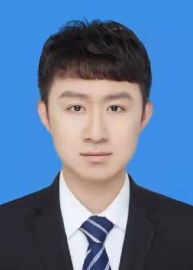 个人介绍：闫瑾，男，23岁，北京国家会计学院审计专业硕士研究生，将于2025年6月毕业。大学期间通过初级会计、计算机二级、英语六级等考试。实习经历：2024年1月-3月于安永华明会计师事务所（北京）实习。自我评价：学习能力强，本科于中国农业大学金融系和英语系（双学位）毕业，现攻读审计硕士；执行力强，有责任心，曾担任院团委学生副书记，多次获得校级优秀学生干部、优秀志愿者和奖学金；诚实守信，思想觉悟高，担任党支部委员，荣获优秀共产党员；团队协作能力强，多次参与创新实践项目获得校级奖项。期待工作地点：北京。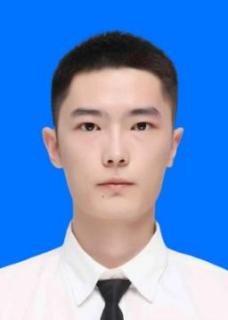 个人介绍：杨富康，男，23岁，北京国家会计学院审计专业硕士研究生，将于2025年6月毕业。大学期间通过初级会计、计算机二级、英语六级等考试。实习经历：2024年11月至3月于中审众环会计师事务所北新建材年审项目实习。自我评价：有学生工作经验，沟通和适应能力强，工作效率高，做事认真，为人热心诚恳，有团队合作精神。期待工作地点：北京、天津、武汉、郑州等。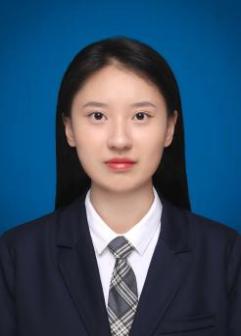 个人介绍：马蓉，女，23，北京国家会计学院审计专业硕士研究生，将于2025年6月毕业。在学习方面，成绩优秀，专业基础扎实，本科期间多次获得学习优秀一等奖、综合素质奖，被评为校级优秀毕业生，研究生期间获得新生奖学金；在证书方面，取得了初级会计职称、证券从业资格和计算机二级office证书，能够熟练使用各项办公软件；在竞赛方面，在全国大学生数学建模比赛中获得省级二等奖，在全国管理决策模拟大赛中获得国家级三等奖，拥有良好的团队协作精神。实习经历：2023年1月至2023年3月于天健会计师事务所北京分所实习，主要负责抽凭、函证、协助填写审计底稿和附注，将专业知识运用到实践中。自我评价：学习能力和执行力强，有较强的自主学习能力，严谨认真，踏实努力，诚实守信，具有责任心。期待工作地点：北京、太原等。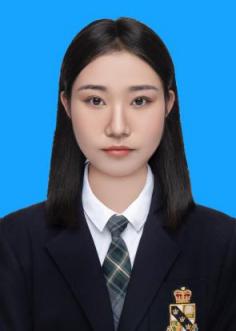 个人介绍：陈思彤，女，23，北京国家会计学院审计专业硕士研究生，将于2025年6月毕业。已通过CPA、CET6、计算机二级、初会等考试。实习经历：2024年1月于中审众环会计师事务所实习自我评价：学习力和执行力强，严于律己，有团队意识，诚实守信，具有责任心。期待工作地点：北京、深圳、南京等。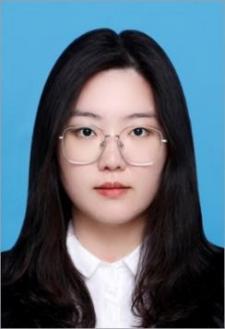 个人介绍：姓名：黄珊；性别：女；年龄：24岁；本科毕业于吉林大学数学学院计算数学专业，北京国家会计学院审计专业硕士研究生在读，将于2025年6月毕业。大学期间通过CET-6。实习经历：2024年1月-3月于安永华明会计师事务所审计部实习。自我评价：学习能力和执行能力强，踏实努力，诚实守信，具有责任心。期待工作地点：北京、长春等。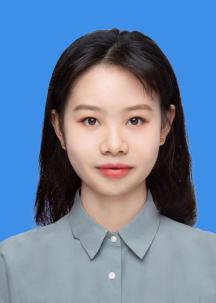 个人介绍：姓名：张璐，性别：女，年龄：23岁，北京国家会计学院审计专业硕士研究生，将于2025年6月毕业。本科期间连续三年获得学院奖学金。实习经历：2024年1月于立信会计师事务所实习，参与IPO项目，实习期间负责填制20余个会计科目的审计工作底稿、多次独立前往固定资产监盘，负责收发函证、数据核对等工作。自我评价：本人乐观开朗，热爱审计及财会行业，抗压能力强，有责任心；喜欢团队合作，沟通能力强，多次策划学校大型活动，积极参加志愿活动；踏实努力，诚实守信，自律进取。ACCA国际注册会计师考试通过11门；英语六级期待工作地点：北京。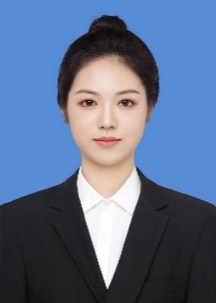 个人介绍：高姝欣，女，25岁，北京国家会计学院审计专业硕士研究生，将于2025年6月毕业。中共党员，本科就读于吉林大学信息管理系，大学期间通过ACCA前九门考试，获得高级商业会计证书，通过大学英语六级及计算机二级。实习经历：2021年3月于天健会计师事务所实习，2024年1月于安永华明会计师事务所实习。自我评价：学习能力强，踏实努力，诚实守信，具有责任心；具有团队协作能力和领导能力，本科期间带领团队参加大学生创新训练计划，并获得国家级优秀项目奖项；具有良好的沟通表达能力。期待工作地点：北京。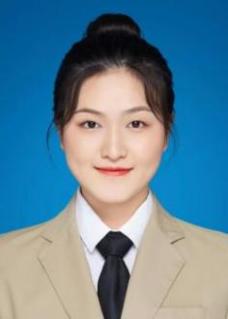 个人介绍：王景莹，女，23岁，北京国家会计学院审计专业硕士研究生，将于2025年6月毕业。大学期间通过初级会计师、英语四六级考试，曾获浙江省政府奖学金、浙江省优秀毕业生、校长特别奖学金、“外研社杯”大学生英语演讲全国一等奖等。实习经历：2023年1月于湖南省津市市财政局党政机关财务核算室实习，2024年4月于天职国际会计师事务所（北京总所）审计三组实习。自我评价：性格沉稳冷静，条理清晰，做事细致认真，责任心强，团队组织及协作能力强，中英文书面与口头表达能力良好。期待工作地点：北京、杭州、长沙。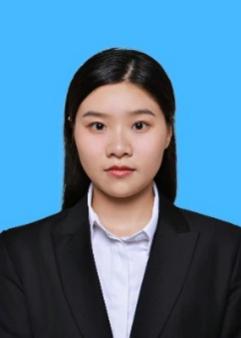 个人介绍：孙仪林，女，23岁，北京国家会计学院审计专业硕士研究生，将于2025年6月毕业。大学期间专业学分绩点4.0，通过英语四六级考试，全国计算机二级考试。实习经历：2022年1月-2月于中审众环会计师事务所（上海分所）实习，2023年1月-3月于立信中联会计师事务所（安徽分所）实习。自我评价：学习能力强，对待工作认真负责，能够及时完成任务；可以与团队成员融洽相处，团队协作能力强；脚踏实地，诚实守信，谦虚谨慎，能及时改正自己的缺点与错误，具有进取心。期待工作地点：北京、上海、合肥、南京、武汉、苏州、郑州等。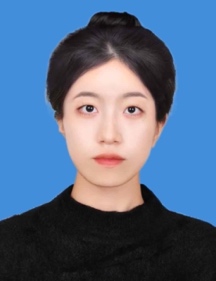 个人介绍：许婧晓，女，22，北京国家会计学院审计专业硕士研究生，将于2025年6月毕业。大学期间通过初级会计职称考试。实习经历：2024年3月于北京建工四建工程建设有限公司实习，2024年1月于安永华明会计师事务所实习，2023年1月于廊坊市瑞泰会计师事务所实习，2022年1月于廊坊新赛普特种设备有限公司实习。自我评价：拥有很强的学习能力和理解能力、具备出色的信息收集和汇总能力、拥有很强的抗压能力、善于发现合作伙伴的长处、善于人际交往。期待工作地点：天津、北京。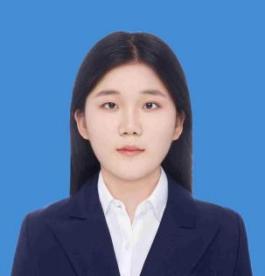 个人介绍：王妍妍，女，23，北京国家会计学院审计学专业硕士研究生，将于2025年6月毕业。大学期间通过初级会计、英语四六级、计算机二级等考试。实习经历：2023年2月于北京中新天华会计师事务所实习，2023年6月于北京金元信业财务咨询有限公司实习，2024年1月于天职国际会计师事务所（特殊普通合伙）实习。自我评价：学习能力和执行能力强，喜欢思考问题的本质，总结归纳所学所想。善于独立钻研和解决问题，也乐于进行团队的协作和沟通。具有快速适应不同环境的能力，善于在实际工作中不断学习。期待工作地点：北京。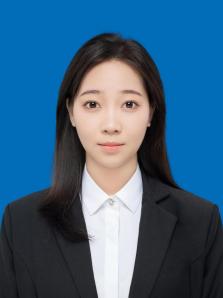 个人介绍：王彦霏，女，23岁，北京国家会计学院审计专业硕士研究生，将于2025年6月毕业。大学期间通过系统集成项目管理工程师（中级）、计算机二级考试。实习经历：2024年1月于天职国际会计师事务所实习，2023年1月于大连海通全球国际物流有限公司实习。自我评价：会计专业毕业，2个月会计事务所和2个月财务岗位实习经验，具备会计理论及实践经验。逻辑思维严谨且有较强的合规意识，在企业财务部和会计事务所工作中锻炼了优秀的财务分析、风险控制和团队协作能力，能够快速融入环境并承受高强度的工作压力，可在具体工作岗位不断学习完善自我。期待工作地点：北京、上海、青岛、大连、沈阳等。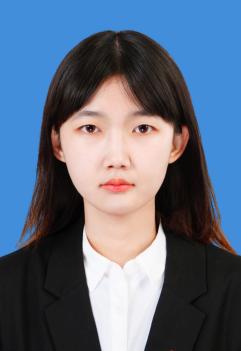 个人介绍：翟琳馨，女，23，北京国家会计学院审计专业硕士研究生，将于2025年6月毕业。大学期间通过英语四、六级考试。实习经历：2021年7月于上海科园信海医药河北有限公司实习，2023年1月于北京中海海直⼯程建设有限责任公司实习，2024年1月于⽴信会计师事务所（北京分所）实习自我评价：作为党员思想上同党中央保持⾼度⼀致；学习上敏⽽好学，不耻下问；⼯作中执行力强，细心并且具有责任心。期待工作地点：北京。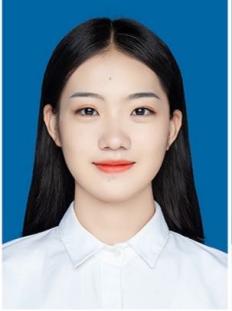 个人介绍：杨娅琪，女，23，北京国家会计学院审计专业硕士研究生，将于2025年6月毕业。大学期间通过初级会计资格证书、CPA审计科目以及四六级英语语言考试，同时也获取了计算机二级证书。实习经历：2022年7月于保定鹄志会计师事务所实习，2023年1月于中审众环会计师事务所-河北分所实习，2024年1月于立信会计师事务所-北京分所实习。自我评价：热爱学习，工作认真负责，积极主动，能吃苦耐劳，有较强的组织和协调能力、实际动手能力和团体协作精神，能迅速的适应各种环境。期待工作地点：北京、雄安、天津。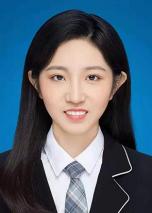 个人介绍：张亚敏，女，23，北京国家会计学院审计专业硕士研究生，将于2025年6月毕业。大学期间获得国家奖学金、北京市优秀毕业生、校三好学生等荣誉，获美国大学生数学建模大赛特等奖提名、会计技能竞赛国家级二等奖、“互联网＋”北京市二等奖等数10项奖项，发表论文三篇，通过计算机三级考试，国家级大创项目负责人。实习经历：2024年1月于立信会计师事务所实习，2022年1月于大华会计师事务所实习，审计助理，负责底稿及报告初稿的撰写。期待工作地点：北京等。